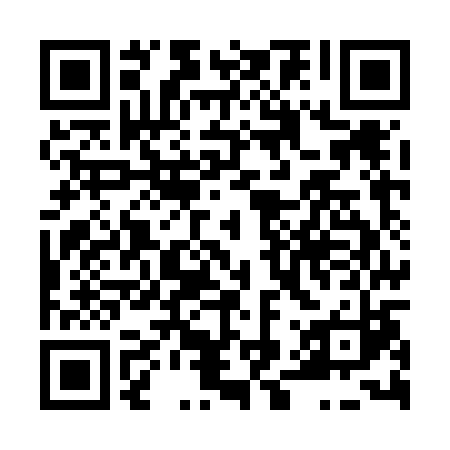 Prayer times for Bohdasice, Czech RepublicWed 1 May 2024 - Fri 31 May 2024High Latitude Method: Angle Based RulePrayer Calculation Method: Muslim World LeagueAsar Calculation Method: HanafiPrayer times provided by https://www.salahtimes.comDateDayFajrSunriseDhuhrAsrMaghribIsha1Wed3:295:441:036:088:2310:292Thu3:265:421:036:098:2410:313Fri3:235:411:036:098:2610:344Sat3:205:391:036:108:2710:365Sun3:175:371:036:118:2910:396Mon3:145:361:036:128:3010:427Tue3:115:341:026:138:3210:448Wed3:085:331:026:148:3310:479Thu3:055:311:026:158:3410:5010Fri3:025:301:026:168:3610:5211Sat2:595:281:026:168:3710:5512Sun2:565:271:026:178:3910:5813Mon2:535:251:026:188:4011:0114Tue2:505:241:026:198:4111:0315Wed2:475:231:026:208:4311:0616Thu2:465:211:026:208:4411:0917Fri2:465:201:026:218:4511:1118Sat2:455:191:026:228:4711:1219Sun2:455:171:026:238:4811:1220Mon2:445:161:026:248:4911:1321Tue2:445:151:036:248:5111:1422Wed2:435:141:036:258:5211:1423Thu2:435:131:036:268:5311:1524Fri2:435:121:036:268:5411:1525Sat2:425:111:036:278:5511:1626Sun2:425:101:036:288:5711:1627Mon2:425:091:036:298:5811:1728Tue2:415:081:036:298:5911:1729Wed2:415:071:036:309:0011:1830Thu2:415:071:046:309:0111:1931Fri2:415:061:046:319:0211:19